Portaria GP Nº 002/2019.	Novo Oriente do Piauí – PI, 21 de Janeiro de 2019.O Prefeito Municipal de Novo Oriente do Piauí – PI, juntamente Com a Secretária Municipal de Educação, no uso das suas atribuições legais, conferidas pela Lei Orgânica Municipal, etc. RESOLVEM: Art.1º- Nomear o Sra. EDNA MARIA PEREIRA LIMA, portadora do CPF 717.555.783-34 para exercer a função de DIRETORA da Unidade Escolar Sinhá Veloso do Município de Novo Oriente do Piauí-PI.Art.2º- Esta Portaria entra em vigor na data de sua publicação, revogando disposições em contrário.Publique-se. Cumpra-se.Gabinete do Prefeito Municipal de Novo Oriente do Piauí – PI, 21 de Janeiro de 2019.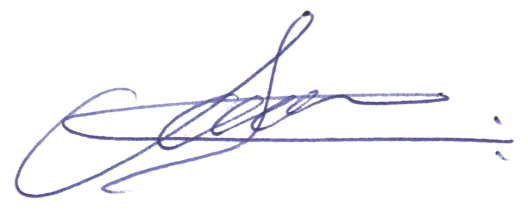 Arnilton Nogueira dos SantosCPF 819.419.863-15Prefeito MunicipalEsta Portaria foi enumerada e publicada aos vinte e um dias do mês de Janeiro do ano de dois mil e dezenove.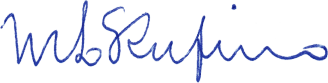 Maria de Lourdes Sobreira RufinoCPF 152.305.033-00       Secretária Municipal de Educação